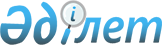 Об утверждении Правил выписывания рецептов и отпуска лекарственных средств, за исключением содержащих наркотические средства, психотропные вещества и прекурсоры
					
			Утративший силу
			
			
		
					Приказ И.о. Министра здравоохранения Республики Казахстан от 21 мая 2008 года N 289. Зарегистрирован в Министерстве юстиции Республики Казахстан 2 июня 2008 года N 5226. Утратил силу приказом и.о. Министра здравоохранения Республики Казахстан от 16 ноября 2009 года N 711

      Сноска. Утратил силу приказом и.о. Министра здравоохранения РК от 16.11.2009 № 711 (порядок введения в действие см. п. 6).      В соответствии с подпунктом 14) статьи 6  Закона  Республики Казахстан от 13 января 2004 года "О лекарственных средствах" и в целях упорядочения выписывания рецептов и отпуска лекарственных средств, подлежащих рецептурному отпуску,  ПРИКАЗЫВАЮ : 

      1. Утвердить прилагаемые Правила выписывания рецептов и отпуска лекарственных средств по рецепту врача, за исключением содержащих наркотические средства, психотропные вещества и прекурсоры. 

      2. Руководителям местных органов государственного управления здравоохранением (по согласованию) и республиканских организаций здравоохранения принять к руководству и обеспечить выполнение настоящих Правил. 

      3. Комитету фармацевтического контроля Министерства здравоохранения Республики Казахстан (Баймуканов С.А.) направить настоящий приказ на государственную регистрацию в Министерство юстиции Республики Казахстан. 

      4. Департаменту правовой работы и государственных закупок Министерства здравоохранения Республики Казахстан (Малгаждарова Б.Т.) после государственной регистрации настоящего приказа обеспечить в установленном законодательством порядке его официальное опубликование. 

      5. Признать утратившим силу  приказ  Министра здравоохранения Республики Казахстан от 3 февраля 2005 года N 38 "Об утверждении Правил выписывания рецептов и отпуска лекарственных средств по рецепту врача, за исключением содержащих наркотические средства, психотропные вещества и прекурсоры" (зарегистрированный в Реестре государственной регистрации нормативных правовых актов Республики Казахстан от 14 февраля 2005 года за N 3440, опубликованный в Юридической газете от 27 октября 2005 года N 197-198 (931-932). 

      6. Контроль за исполнением настоящего приказа возложить на вице-министра здравоохранения Республики Казахстан Омарова К.Т. 

      7. Настоящий приказ вводится в действие по истечении десяти календарных дней после дня официального опубликования.        И.о. Министра здравоохранения 

      Республики Казахстан                       А. Нусупова Утверждены          

приказом и.о. Министра   

здравоохранения       

Республики Казахстан   

от 21 мая 2008 года N 289 

  Правила 

выписывания рецептов и отпуска лекарственных средств, 

за исключением содержащих наркотические средства, 

психотропные вещества и прекурсоры 

      1. Рецепты выписываются медицинскими работниками организаций здравоохранения в пределах своей компетенции при наличии соответствующих медицинских показаний на бланках по форме согласно  приложению 1  к настоящим Правилам. 

      Рецепты заверяются подписью и личной печатью медицинского работника, выписавшего рецепт. 

      2. Рецепты на получение лекарственных средств бесплатно или на льготных условиях для отдельных категорий больных, имеющих право на бесплатное или льготное обеспечение лекарственными средствами, выписываются на бланках согласно  приложению 2  к настоящим Правилам. 

      Рецепты на получение лекарственных средств бесплатно или на льготных условиях дополнительно подписываются заведующим отделением и заверяются печатью организации здравоохранения "Для рецептов". 

      Список и образцы подписей заведующих отделениями, имеющих право подписывать рецепты на бесплатное или льготное получение лекарственных средств утверждается руководителем организации здравоохранения и направляется в объекты фармацевтической деятельности, имеющие соответствующие договоры с местными органами государственного управления здравоохранением. 

      Заведующий фельдшерско-акушерским пунктом заверяет рецепт на получение лекарственных средств бесплатно или на льготных условиях своей подписью и печатью фельдшерско-акушерского пункта. 

      3. В сельских населенных пунктах, в случае отсутствия врачей, рецепты выписываются средними медицинскими работниками, ведущими амбулаторный прием больных. 

      4. Не допускается выписывать рецепты на лекарственные средства, не зарегистрированные и не разрешенные к применению в Республике Казахстан. 

      5. Рецепты выписываются с учетом возраста больного и характера действия входящих в состав лекарственного средства ингредиентов. 

      6. Содержание и номер рецепта на бесплатное и льготное получение лекарственных средств отражаются в амбулаторной карте больного. Бланки рецептов регистрируются в специальной книге учета бланков рецептов по форме согласно  приложению 3  к настоящим Правилам, которая должна быть пронумерована, прошнурована и скреплена печатью организации здравоохранения и подписью руководителя организации. 

      7. Рецепты выписываются на латинском языке разборчиво с обязательным заполнением всех предусмотренных в бланке граф, способ применения прописывается на государственном или русском языках с указанием дозы, частоты и длительности приема. Не допускается ограничиваться общими указаниями ("Известно", "Внутреннее", "Наружное"). Исправления в рецепте не допускаются. 

      8. В рецепте допускаются сокращения согласно  приложению 4  к настоящим Правилам. 

      9. На одном рецептурном бланке на получение лекарственных средств бесплатно или на льготных условиях и лекарственных средств, содержащих производные 8-оксихинолина, ядовитые вещества, гормональные стероиды, клонидин, анаболические стероиды, выписывается одно наименование лекарственного средства. 

      На остальные лекарственные средства на одном рецептурном бланке допускается выписывание лекарственных средств не более двух наименований. 

      10. При выписывании лекарственного средства в дозе, превышающей высшую разовую, врач в рецепте обозначает дозу лекарственного средства прописью и восклицательным знаком. При несоблюдении врачом данного требования фармацевтический работник отпускает прописанное лекарственное средство в половине установленной высшей разовой дозы. 

      11. Рецепты не выписываются на лекарственные средства, применяемые исключительно в организациях здравоохранения, оказывающих стационарную помощь. 

      12. Рецепты на получение лекарственных средств бесплатно или на льготных условиях и на лекарственные средства, содержащие производные 8-оксихинолина, ядовитые вещества, гормональные стероиды, клонидин, анаболические стероиды, действительны в течение 10 дней со дня их выписывания. 

      13. При выписывании лекарственных средств (за исключением случаев, указанных в пункте 12) настоящих правил, больным, нуждающимся в постоянном (длительном) лечении, срок действия рецептов устанавливается до трех месяцев. В этом случае на рецептах должны быть надписи "По специальному назначению" и по периодичности отпуска лекарственных средств из аптеки ("еженедельно" или "ежемесячно"), скрепленные подписью и личной печатью врача, выписавшего рецепт. 

      14. Остальные рецепты действительны в течение одного месяца со дня их выписывания. 

      15. Рецепт, не отвечающий вышеперечисленным требованиям и/или содержащий лекарственное средство из несовместимых компонентов, считается недействительным и оставляется в аптеке. 

      16. Недействительные рецепты погашаются штампом "Рецепт недействителен", регистрируются в специальном журнале учета неправильно выписанных рецептов согласно  приложению 5  к настоящим Правилам, который должен быть пронумерован, прошнурован и скреплен подписью руководителя и печатью объекта фармацевтической деятельности. Информация о неправильно выписанном рецепте передается руководителю организации здравоохранения. 

      При этом, фармацевтический работник отпускает больному выписанное лекарственное средство, за исключением лекарственных средств, содержащих несовместимые компоненты. 

      17. Отпуск лекарственных средств, за исключением безрецептурных препаратов, производится по рецепту врача. Объектами фармацевтической деятельности в удобном для ознакомлении месте размещается информация следующего характера: "Запрещается безрецептурная реализация лекарственных средств, предназначенных для отпуска по рецепту врача". 

      18. Отпуск лекарственных средств по рецептам бесплатно или на льготных условиях осуществляется объектами фармацевтической деятельности, имеющими соответствующие договоры с местными органами государственного управления здравоохранением. 

      При этом, объекты фармацевтической деятельности должны сверять данные, указанные на рецептах, с имеющимся списком и образцами подписей заведующих отделениями, имеющих право подписывать рецепты на бесплатное и льготное получение лекарственных средств. 

      19. При необходимости отпуска лекарственного средства в количестве, указанном в рецепте, допускается реализация с нарушением оригинальной заводской упаковки, за исключением блистерной, с обязательным указанием на аптечной упаковке наименования объекта фармацевтической деятельности, лекарственного средства, количества, дозировки, серии, срока годности препарата, способа приема и мер предосторожности. 

      20. Рецепты на лекарственные средства, выписанные в организациях здравоохранения Республики Казахстан, действительны на территории всей республики, за исключением рецептов на бесплатный или льготный отпуск лекарственных средств, действительных в пределах административно-территориальной единицы республики (район, город, область). 

      21. Сроки хранения объектами фармацевтической деятельности рецептов на лекарственные средства: 

      1) отпущенные бесплатно и на льготных условиях - 3 года; 

      2) содержащие производные 8-оксихинолина, ядовитые вещества, гормональные стероиды, клонидин, анаболические стероиды - 3 месяца. 

      При этом, фармацевтический работник при отпуске лекарственного средства дублирует больному способ применения, указанный на рецепте. 

      22. Объектами фармацевтической деятельности не могут приниматься от физических и юридических лиц лекарственные средства, приобретенные ими ранее. 

      23. По истечении срока хранения рецепты подлежат уничтожению. 

      24. Для уничтожения рецептов создается комиссия в составе руководителя и материально-ответственных лиц объекта фармацевтической деятельности. 

      Комиссия составляет акт об уничтожении, в котором прописью указывается количество уничтоженных рецептов. 

Приложение 1               

к Правилам выписывания рецептов и отпуска 

лекарственных средств, за исключением   

содержащих наркотические средства,    

психотропные вещества и прекурсоры    Формат А6 

А6 форматы 

                                    ____________________________________ 

                                   |Нысанның БҚСЖ бойынша коды__________| 

                                   |Код формы по ОКУД                   | 

                                   |КҰЖЖ бойынша ұйым коды _____________| 

                                   | Код организации по ОКПО              | 

 ________________________________________________________________________ 

|Қазақстан Республикасы    |       |Қазақстан Республикасы               | 

|Денсаулық сақтау          |       |Денсаулық сақтау министрінің         | 

|министрлігі               |       |200_ жылғы "__"__________ N__        | 

|Министерство здравоохране-|       |бұйрығымен бекітілген N 130/е нысанды| 

| ния Республики Казахстан   |       | медициналық құжаттама                 | 

|Ұйымның атауы             |       |Медицинская документация             | 

|Наименование организации  |       |Форма N 130/у утверждена приказом    | 

|                          |       |Министра здравоохранения Республики  | 

|                          |       |Казахстан от "__"__________          | 

|                          |       |200_ года N _____                    | 

|__________________________|_______|_____________________________________| 

Ұйымның мөртабаны, шифры 

Штамп, шифр организации                                   РЕЦЕПТ             БАЛАҒА АРНАЛҒАН                 ЕРЕСЕККЕ АРНАЛҒАН 

              ДЛЯ РЕБЕНКА                     ДЛЯ ВЗРОСЛОГО 

                      (сызып қою керек - подчеркнуть)                                              200 ___ж. "____"___________ 

                                              __________________________ 

                          (рецептің жазылған күні - дата выписки рецепта) Сырқаттың Т.А.Ә., жасы (Ф.И.О. больного, возраст)_______________________ 

________________________________________________________________________ Дәрігердің Т.А.Ә. (Ф.И.О. врача)________________________________________ 

________________________________________________________________________ 

________________________________________________________________________ 

ТЕҢГЕ      ТИЫН |Rр. 

                | 

________________|_______________________________________________________ 

ТЕҢГЕ      ТИЫН |Rp. 

                | 

________________|_______________________________________________________ D.S.____________________________________________________________________ Рецептің жарамдылығы (рецепт действителен) : 10 күн (дней), 1 ай (месяц), 

арнайы тағайындау бойынша: "апта сайын" немесе "ай сайын" (по 

специальному назначению: "еженедельно" или "ежемесячно") (сызып қою 

керек - нужное подчеркнуть) ДӘРІГЕРДІҢ ҚОЛЫ МЕН ЖЕКЕ МӨРІ_____________________________м.о. 

ПОДПИСЬ И ЛИЧНАЯ ПЕЧАТЬ ВРАЧА м.п.                                                   Келесі беттегі 130/е н. 

                                                          Оборот ф. 130/у                              Дәрігердің жадынамасы       1. Емдеу-профилактикалық ұйымының шифры баспаханалық тәсілмен 

басылады немесе мөртабан қойылады. 

      2. Рецепт латын тілінде, анық, айқын жазылады, шарикті қаламмен 

толтырылады, түзетуге тыйым салынады. 

      3. Бір бланкіге мыналар жазылуы мүмкін: 

      а) құрамында 8-оксихинолиннен шыққан заттар, улы заттар, гормондық 

стероидтер, клонидин, анаболикалық стероидтер бар бір дәрілік зат; 

      б) калған дәрілік заттарға бір, екі дәрілік зат. 

      4. Ережеде қабылданған рецептуралық қысқартуларға ғана рұқсат 

етіледі. 

      5. Қатты, сусымалы заттар грамдарда (0,001; 0,02; 0,3; 1,0), сұйық 

заттар - миллилитрлерде, грамдар мен тамшыларда жазылады. 

      6. Қолдану тәсілі мемлекеттік немесе орыс тілдерінде жазылады. 

      7. "Ішке", "Сыртқа", "Белгілі" деген және басқа да жалпы 

нұсқаулармен шектеуге рұқсат етілмейді. 

      8. Рецептіні толтырған кезде (ересекке арналған, балаға арналған) 

қажеттісінің астын сызу керек. 

      9. Қазақстан Республикасының денсаулық сақтау ұйымдарында жазылып 

берілген рецептілер республиканың бүкіл аумағында жарамды: 

      а) құрамында 8-оксихинолиннен шыққан заттар, улы заттар, гормондық 

стероидтер, клонидин, анаболикалық стероидтер бар дәрілік заттар жазылған 

күннен бастап - 10 күннің ішінде сатып алынса; 

      ә) тұрақты (ұзақ) емдеуді қажет ететін сырқаттарға дәрілік заттарды 

(а) тармағында көрсетілген жағдайларда берілетін дәрілік заттарды 

коспағанда) жазып беру кезінде рецептілердің жарамдылың мерзімі үш айға 

дейін белгіленеді. Бұл ретте "Арнайы тағайындалған" деген жазудың және 

дәрілердің дәріханадан босату мерзімділіктерінің ("апта сайынғы" немесе 

"ай сайынғы") қажеттісінің астылары сызылып, рецепті жазып берген 

дәрігердің қолымен және оның жеке мөрімен расталуы тиіс; 

      б) Қалған рецептілер жазып берген күннен бастап бір айға дейін 

жарамды. 

      10. Дәрігердің қолы оның жеке мөрімен расталуы тиіс.                                   Памятка врачу       1. Шифр лечебно-профилактической организации печатается типографским 

способом или ставится штамп. 

      2. Рецепт выписывается на латинском языке, разборчиво, четко, 

шариковой ручкой, исправления запрещаются. 

      3. На одном бланке может быть выписано: 

      а) одно лекарственное средство содержащее производные 8-оксихинолина, 

ядовитые вещества, гормональные стероиды, клонидин, анаболические стероиды; 

      б) одно, два лекарственных средства на остальные лекарственные 

средства. 

      4. Разрешаются только принятые Правилами рецептурные сокращения. 

      5. Твердые сыпучие вещества выписываются в граммах (0,001; 0,02; 

0,3; 1,0), жидкие - в миллилитрах, граммах и каплях. 

      6. Способ применения указывается на государственном или русском 

языках. 

      7. Не допускается ограничиваться общими указаниями: "Внутреннее", 

"Наружное", "Известно" и другие. 

      8. При заполнении подчеркнуть предназначение рецепта (для взрослого, 

для ребенка). 

      9. Рецепты, выписанные в организациях здравоохранения Республики 

Казахстан, действительны на территории всей республики: 

      а) на получение лекарственных средств, содержащих производные 

8-оксихинолина, ядовитые вещества, гормональные стероиды, клонидин, 

анаболические стероиды - в течение 10 дней со дня их выписывания; 

      б) больным, нуждающимся в постоянном (длительном) лечении (за 

исключением случаев, указанных в пункте а) - до трех месяцев. При этом, 

подчеркиваются надписи "По специальному назначению" и по периодичности 

отпуска лекарств из аптеки ("еженедельно" или "ежемесячно"), скрепляются 

подписью и личной печатью врача, выписавшего рецепт; 

      в) остальные рецепты - в течение одного месяца со дня их 

выписывания. 

      10. Подпись врача должна быть заверена его личной печатью. 

   Приложение 2                

к Правилам выписывания рецептов и отпуска 

лекарственных средств, за исключением   

содержащих наркотические средства,    

психотропные вещества и прекурсоры    А 6 форматы 

                        ______________________________________ 

                       |Нысанның БҚСЖ бойынша коды____________| 

                       |Код формы по ОКУД                     | 

                       |КҰЖЖ бойынша ұйым коды _______________| 

                       | Код организации по ОКПО                | 

 __________________________ ____________________________________ 

|Қазақстан Республикасы    |Қазақстан Республикасы              | 

|Денсаулық сақтау          |Денсаулық сақтау министрінің 200_ ж.| 

|министрлігі               |"__"__________ N__ бұйрығымен       | 

|Министерство здравоохране-|бекітілген N 132/е нысанды          | 

| ния Республики Казахстан   | медициналық құжаттама                | 

|Ұйымның атауы             |Медицинская документация            | 

|Наименование организации  |Форма N 132/у утверждена приказом   | 

|                          |Министра здравоохранения Республики | 

|                          |Казахстан от "__"__________         | 

|                          |200_ года N _____                   | 

|__________________________|____________________________________|                            ТҮБІРТЕГІ - КОРЕШОК         Түбіртегі денсаулық сақтау ұйымында қалдырылады да, кейін 

                         бухгалтерияға тапсырылады 

              Корешок остается в организации здравоохранения, 

                      затем передается в бухгалтерию            Серия _________________________ N_____________________ 

                         "__" ____________ 200__ жыл (год) 

               (рецептінің жазылған күні, дата выписки рецепта) Сырқаттың Т.А.Ә., жасы (Ф.И.О. больного, возраст)_______________________ 

________________________________________________________________________ Медициналық кұжаттың (Медицинская документация) N_______________________ 

Диагнозы (диагноз)______________________________________________________ Мекен-жайы (домашний адрес)_____________________________________________ 

Учаскенің (участок) N __________________________________________________ Теңге:          тиын:      Rp:__________________________________________ 

                              __________________________________________ 

                          D.S.__________________________________________ Дәрігердің Т.А.Ә. (Ф.И.О. врача)________________________________________ ________________________________________________________________________ 

                        кесу сызығы - линия отреза 

________________________________________________________________________ Формат  А 6 

                            ____________________________________________ 

                           |Нысанның БҚСЖ бойынша коды_____________     | 

                           |Код формы по ОКУД                           | 

                           |КҰЖЖ бойынша ұйым коды _______________      | 

                           | Код организации по ОКПО                      | 

 __________________________ _______ ____________________________________ 

|Қазақстан Республикасы    |       |Қазақстан Республикасы              | 

|Денсаулық сақтау          |       |Денсаулық сақтау министрінің 200_ ж.| 

|министрлігі               |       |"__"__________ N__ бұйрығымен       | 

|Министерство здравоохране-|       |бекітілген N 132/е нысанды          | 

| ния Республики Казахстан   |       | медициналық құжаттама                | 

|Ұйымның атауы             |       |Медицинская документация            | 

|Наименование организации  |       |Форма N 132/у утверждена приказом   | 

|                          |       |Министра здравоохранения Республики | 

|                          |       |Казахстан от "__"__________         | 

|                          |       |200_ года N _____                   | 

|__________________________|_______|____________________________________| 

Ұйымның мөртабаны, шифры 

Штамп, шифр организации                      ТЕГІН НЕМЕСЕ ЖЕҢІЛДІКТІ РЕЦЕПТ 

                     РЕЦЕПТ БЕСПЛАТНЫЙ или ЛЬГОТНЫЙ 

                     (сызып қою керек - подчеркнуть) СЕРИЯ ______________________ N__________ "__"__________ 200__ жыл (год) 

              (рецептінің жазылған күні, дата выписки рецепта)    БАЛАҒА АРНАЛҒАН (ДЛЯ РЕБЕНКА)       ЕРЕСЕККЕ АРНАЛҒАН (ДЛЯ ВЗРОСЛОГО) 

                     (сызып қою керек - подчеркнуть) ТЕГІН                                      ТӨЛЕМІ БОЙЫНША _______ % 

БЕСПЛАТНО                                  ОПЛАТА _______________ % Сырқаттың Т.А.Ә., жасы (Ф.И.О. больного, возраст)_______________________ 

Диагнозы (диагноз)______________________________________________________ 

Мекен-жайы (домашний адрес)_____________________________________________ 

________________________________________________________________________ 

Медициналық кұжаттың (Медицинская документация) N_______________________ 

Дәрігердің Т.А.Ә. (Ф.И.О. врача)________________________________________ 

Теңге:        тиын:      Rp:____________________________________________ 

                            ____________________________________________ 

                        D.S.____________________________________________       Дәрігердің қолы мен жеке мөрі                   м.о 

      Подпись и личная печать врача _________________ м.п.                                                   Келесі беттегі 132/е н. 

                                                        Оборот ф. 132/У                                 Дәрігердің жадынамасы       1. Емдеу-профилактикалық ұйымының шифры баспаханалық тәсілмен 

басылады немесе мөртабан қойылады. 

      2. Рецепт латын тілінде, анық, айқын жазылады, шарикті қаламмен 

толтырылады, түзетуге тыйым салынады. 

      3. Бір бланкіге бір дәрілік зат жазылуы мүмкін. 

      4. Ережеде қабылданған рецептуралық қысқартуларға ғана рұқсат 

етіледі. 

      5. Қатты, сусымалы заттар грамдарда (0,001; 0,02; 0,3; 1,0), сұйық 

заттар - миллилитрлерде, грамдар мен тамшыларда жазылады. 

      6. Қолдану тәсілі мемлекеттік немесе орыс тілдерінде жазылады. 

      7. "Ішке", "Сыртқа", "Белгілі" деген және басқа да жалпы 

нұсқаулармен шектеуге рұқсат етілмейді. 

      8. Рецептіні толтырған кезде (ересекке арналған, балаға арналған) 

қажеттісінің астын сызу керек. 

      9. Қазақстан Республикасының денсаулық сақтау ұйымдарында тегін 

немесе жеңілдікпен босатылатын дәрілік заттарға жазылып берілген 

рецептілер республиканың әкімшілік - аумақтық бірілік шегінде (аудан, 

қала, облыс) 10 күннің ішінде жарамды. 

      10. Тегін немесе жеңілдікпен босатылатын рецептіні толтырған кезде 

қажеттісінің астын сызып және женілдіктердің пайызын көрсету керек. 

      11. Дәрігердің қолы оның жеке мөрімен расталуы тиіс.                                   Памятка врачу       1. Шифр лечебно-профилактической организации печатается типографским 

способом или ставится штамп; 

      2. Рецепт выписывается на латинском языке, разборчиво, четко, 

шариковой ручкой, исправления запрещаются; 

      3. На одном бланке может быть выписано одно лекарственное средство; 

      4. Разрешаются только принятые Правилами рецептурные сокращения; 

      5. Твердые сыпучие вещества выписываются в граммах (0,001; 0,02; 

0,3; 1,0), жидкие - в миллилитрах, граммах и каплях; 

      6. Способ применения указывается на государственном или русском 

языках; 

      7. Не допускается ограничиваться общими указаниями: "Внутреннее", 

"Наружное", "Известно" и другие; 

      8. При заполнении подчеркнуть предназначение рецепта (для взрослого 

или для ребенка); 

       9. Рецепты, выписанные в организациях здравоохранения Республики 

Казахстан на бесплатный или льготный отпуск лекарственных средств 

действительны в пределах административно-территориальной единицы 

республики (район, город, область) в течение 10 дней со дня их 

выписывания; 

      10. При заполнении рецепта бесплатно нужное подчеркнуть или на 

льготных условиях нужное подчеркнуть и указать процент льгот. 

      11. Подпись врача должна быть заверена его личной печатью. 

Приложение 3               

к Правилам выписывания рецептов и отпуска 

лекарственных средств, за исключением   

содержащих наркотические средства,    

психотропные вещества и прекурсоры    А 4 форматы 

Формат А 4                                   ______________________________________ 

                                 |Нысанның БҚСЖ бойынша коды____________| 

                                 |Код формы по ОКУД                     | 

                                 |КҰЖЖ бойынша ұйым коды _______________| 

 ________________________________| Код организации по ОКПО                | 

|Қазақстан Республикасы    |       |Қазақстан Республикасы              | 

|Денсаулық сақтау          |       |Денсаулық сақтау министрінің 200_ ж.| 

|министрлігі               |       |"__"__________ N__ бұйрығымен       | 

|Министерство здравоохране-|       |бекітілген N 133/е нысанды          | 

| ния Республики Казахстан   |       | медициналық құжаттама                | 

|Ұйымның атауы             |       |Медицинская документация            | 

|Наименование организации  |       |Форма N 133/У утверждена приказом   | 

|                          |       |Министра здравоохранения Республики | 

|                          |       |Казахстан от "__"__________         | 

|                          |       |200_ года N _____                   | 

|__________________________|_______|____________________________________|              Дәрілік заттарды тегін және жеңілдікпен босатуға 

         арналған рецептердің бланкілері есебін жүргізу кітабы                                    Книга 

             учета бланков рецептов на бесплатный и льготный 

                       отпуск лекарственных средств 

   Приложение 4              

к Правилам выписывания рецептов и отпуска 

лекарственных средств, за исключением   

содержащих наркотические средства,    

психотропные вещества и прекурсоры    

              Список основных рецептурных сокращений 

Приложение 5              

к Правилам выписывания рецептов и отпуска 

лекарственных средств, за исключением   

содержащих наркотические средства,    

психотропные вещества и прекурсоры    А 4 форматы 

Формат А 4                                   ______________________________________ 

                                 |Нысанның БҚСЖ бойынша коды____________| 

                                 |Код формы по ОКУД                     | 

                                 |КҰЖЖ бойынша ұйым коды _______________| 

 ________________________________| Код организации по ОКПО                | 

|Қазақстан Республикасы    |       |Қазақстан Республикасы              | 

|Денсаулық сақтау          |       |Денсаулық сақтау министрінің 200_ ж.| 

|министрлігі               |       |"__"__________ N__ бұйрығымен       | 

|Министерство здравоохране-|       |бекітілген N 134/е нысанды          | 

| ния Республики Казахстан   |       | медициналық құжаттама                | 

|Ұйымның атауы             |       |Медицинская документация            | 

|Наименование организации  |       |Форма N 134/У утверждена приказом   | 

|                          |       |Министра здравоохранения Республики | 

|                          |       |Казахстан от "__"__________         | 

|                          |       |200_ года N _____                   | 

|__________________________|_______|____________________________________|             Дұрыс жазылып берілмеген рецептілерді тіркеу журналы                                        Журнал 

                    учета неправильно выписанных рецептов 
					© 2012. РГП на ПХВ «Институт законодательства и правовой информации Республики Казахстан» Министерства юстиции Республики Казахстан
				Жеке дайындалған препараттардың N 

(N препаратов индивидуального 

приготовления) Жеке дайындалған препараттардың N 

(N препаратов индивидуального 

приготовления) Дәріхананың мөртабаны 

(штамп аптеки) Дәріхананың мөртабаны 

(штамп аптеки) Қабылдады 

(принял) Дайындады 

(приготовил) Тексерді 

(проверил) Босатты 

(отпустил) Жеке дайындалған препараттардың N 

(N препаратов индивидуального 

приготовления) Жеке дайындалған препараттардың N 

(N препаратов индивидуального 

приготовления) Дәріхананың мөртабаны 

(штамп аптеки) Дәріхананың мөртабаны 

(штамп аптеки) Қабылдады 

(принял) Дайындады 

(приготовил) Тексерді 

(проверил) Босатты 

(отпустил) N Күні 

дата Рецептінің N, сериясы 

серия, N рецепта Рецепт бланкісін қабылдаған медицина 

қызметкерінің Т.А.Ә., қолы 

Ф.И.О. медицинского работника, 

получившего бланк рецепта, подпись Сокращение Полное написание Перевод aa ana по, поровну ac. acid. acidum кислота amp. ampulla ампула aq. аqua вода aq. purif. aqua purificata вода очищенная but. вutyrum масло (твердое) comp., cps. сompositus (a, um) сложный D. Da, Detur, Dentur Выдай. 

Пусть будет выдано. 

Пусть будут выданы D.S. Da, Signa; Detur, 

Signetur Выдай, oбозначь. 

Пусть будет выдано, 

обозначено. 

Выдать, обозначить D.t.d. Da (Dentur) tales doses Выдай (Пусть будут 

выданы) такие дозы Dec. Decoctum отвар dil. dilutus разведенный div. in p.aeq divide in partes aequales раздели на равные 

части emuls emulsum эмульсия extr. extractum экстракт, вытяжка f. fiat (fiant) пусть образуется 

(образуются) gtt. gutta, guttae капля, капли inf. infusum настой in amp. in ampullis в ампулах in caps.gel. in capsulis gelatinosis в капсулах 

желатиновых in tabl. in tab(u)lettis в таблетках lin. linimentum жидкая мазь liq. liquor жидкость M. pil. massa pilularum пилюльная масса M. Misce; Misceatur Смешай. Пусть будет 

смешано. Смешать N. numero числом ol. oleum масло (жидкое) pil. pilula пилюля p.aeq. partes aequales равные части pulv. pulvis порошок q.s. quantum satis сколько потребуется, 

сколько надо r., rad. radix корень Rp. Recipe Возьми Rep. Repete. Repetatur Повтори. Пусть будет 

повторено rhiz. rhizoma корневище S. Signa. Signetur Обозначь. Пусть 

будет обозначено sem. semen семя simpl. simplex простой sir. sirupus сироп sol. solutio раствор supp. suppositorium свеча tabl. tab(u)letta таблетка t-ra, tinct., tct. tinctura настойка ung. unguentum мазь vitr. vitrum склянка ppt., praec. praecipitatus осажденный past. pasta паста N Күні 

дата Денсаулық 

сақтау 

ұйымының 

атауы 

Наименование 

организации 

здравоохра- 

нения Дәрігердің 

Т.А.Ә. 

Ф.И.О. 

врача Рецептінің 

құрамы 

Содержание 

рецепта Анықталған 

бұзылу- 

шылықтар 

Выявленные 

нарушения Қолданған 

шаралар 

Принятые 

меры Фармацевтикалық 

қызмет объекті 

маманының Т.А.Ә. 

Ф.И.О. 

специалиста 

объекта 

фармацевтической 

деятельности 